Kategorie B 	 Gebäude:  Sanierungen 	 Schweizer Solarpreis-Diplom 2020Das in einer innerstädtischen Häuserzeile gelegene MFH an der Klybeckstrasse 8 in Basel-Stadt wurde 1897 erbaut und seit den 50er Jahren nicht mehr wesentlich renoviert. Mit wohnungsin- ternen Sanierungen wurde das bisher ungenutzte Mansardengeschoss über zwei Geschosse zu Wohnraum umgebaut. Der Gesamtenergiebedarf des Gebäudes vor der Sanierung betrug 92’000 kWh/a; nachher – mit 27% mehr Energiebezugsfläche und zwei neuen Wohnungen – 105’000 kWh/a. Das Dach wurde mit einer 22 kW starken, perfekt ganzflächig integrierten Ost-West aus- gerichteten PV-Anlage versehen. Sie erzeugt etwa 18’000 kWh/a und versorgt 17% des Gesam- tenergiebedarfs des MFH.17% MFH Sanierung Klybeckstrasse, 4057 Basel/BSDas im Herzen von Kleinbasel gelegene Wohnhaus wurde Ende 19. Jahrhundert im Blockrand als repräsentatives Wohnhaus im Historismus gebaut. Mit dem Umbau in den 50er Jahren sind die historischen Gestal- tungselemente der Fassade entfernt worden. Die Innensanierung ohne zusätzliche Däm- mung der alten Bausubstanz erfolgte parallel zur zweigeschossigen Dachaufstockung. Auf diese Weise entstand zusätzlicher Wohnraum für zwei neue Wohnungen. Die Energiebe- zugsfläche stieg um 27% von 726 auf 926 m2. Die perfekt ganzflächig integrierte PV- Dachanlage ist Ost-West ausgerichtet und produziert 18’000 kWh Strom im Jahr. Das neue Solardach verfügt über eine gute Wär- medämmung von 28 cm. Dazu wurden neue Fenster mit 3-Fach-Wärmeschutzgläsern ein- gesetzt und A++ Haushaltsgeräte verwen-     2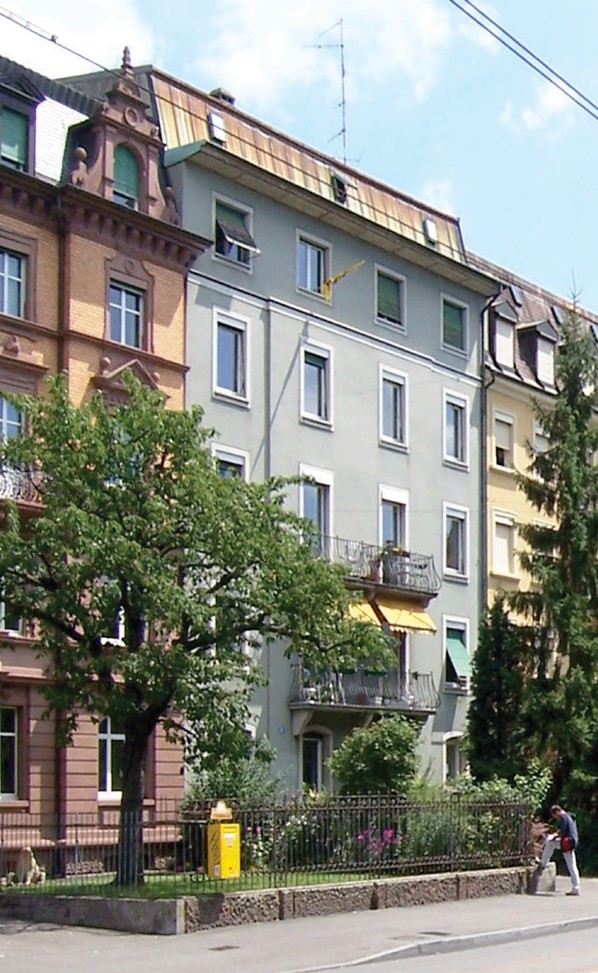 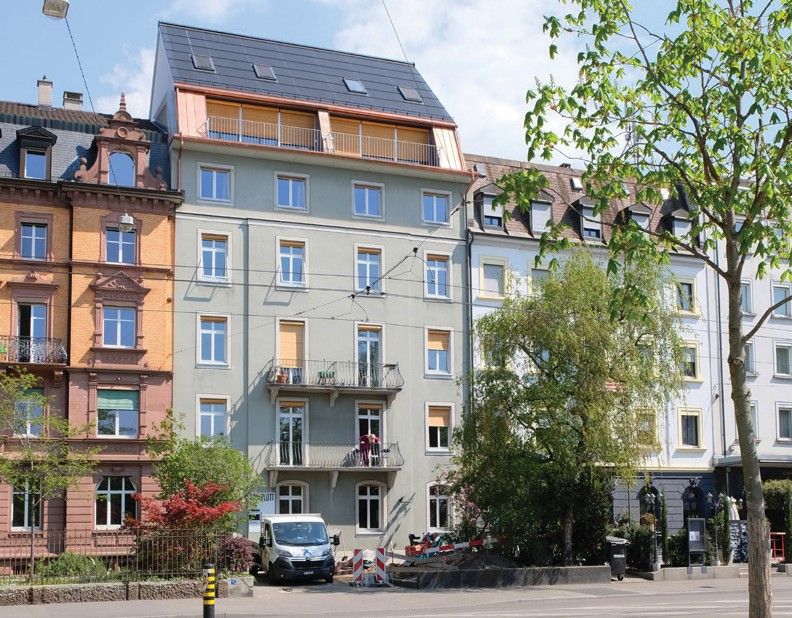 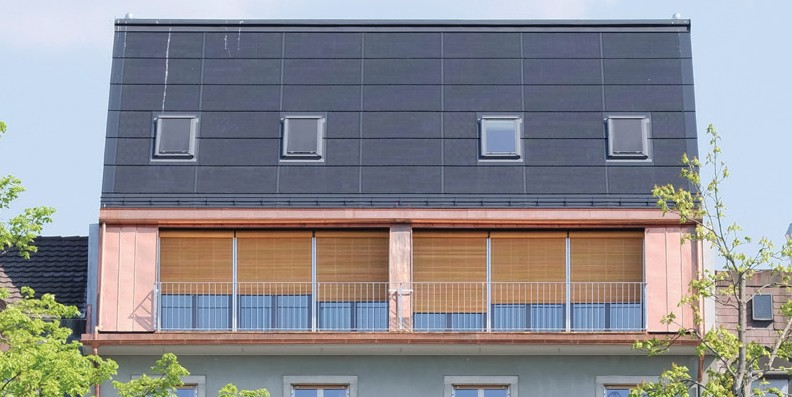 13Das Gebäude vor der SanierungAnsicht des ausgebauten Dachstocks mit der PV-Anlage.det. Diese Sanierungsmassnahmen reduzier- ten etwas den überdurchschnittlichen Energiebedarf. Mit dem produzierten Solar- strom kann der Energiebedarf des Wohnge- bäudes zu knapp 17% gedeckt werden. Mit dem neuen Anschluss an die Basler Fernwär- me erfolgt die zugeführte Fremdenergie zu 80% CO2-neutral.Die Sanierung des MFH zeigt, dass auch mit verhältnismässig geringen Mitteln die So- larenergie eingebunden werden kann. Die bestehenden Wohnungen blieben während der Sanierung bewohnt. Die gemeinnützige Wohngenossenschaft hob die Mietzinse kaum an. Das transformierte Gebäude mit markantem Dachaufbau und integrierter Photovoltaik zeigt die Möglichkeit zur inneren Verdichtung mit solarer Dachnutzung.Das sanierte Gebäude an der Klybeckstrasse 8 in Basel-Stadt mit der PV-Dachanlage.Technische DatenWärmedämmung (Neubauteil)Energiebedarf nach Sanierung (114%)EBF: 926 m2	kWh/m2a	%	kWh/aWarmwasser:	25   21.9	23’000Heizung (Fernwärme):	71  62.9	66’000Elektrizität:	17   15.2	16’000Gesamt-EB:	113    100     105’000EnergieversorgungEigen-EV:	m2        kWp   kWh/m2a	%	kWh/a PV Dach:	166  21.96	108   17.1	18’000Eigenenergieversorgung	17.1	18’000Energiebilanz (Endenergie)	%	kWh/aEigenenergieversorgung	17.1    18’000Gesamtenergiebedarf:	100  105’000Fremdenergiezufuhr:	82.9    87’000Bestätigt von iwb Installationskontrolle Elektrizi- tät in Basel am 7. Mai 2020, David SchererAnm.: Die 1. Hälfte 2020 erbrachte überdurchschn. viel Solarertrag. Alle müssen rechtsgleich behandelt werden (vgl. Rechtsfragen, S. 44).Beteiligte PersonenBauherrschaftWohnstadt Bau- und Verwaltungsgenossenschaft, Basel, www.wohnstadt.chThomas Kühne, Tel. +41 61 284 96 66Architektur und Bauleitung Dalcher Studer Architekten, Basel www.dalcherstuder.chHeini Dalcher, Tel. +41 61 975 80 60HolzbauStamm Bau AG, Arlesheim, www.stamm-bau.ch Simon Merz, Tel. +41 61 276 61 11PV-AnlageGGS AG Holzbau Spenglerei, Gelterkinden www.ggs-holzbau.chMarc Bruggisser, Tel. +41 61 985 99 55Weitere ProjektbeteiligteFenster Schaub Schreinerei, Gelterkinden, www.fens- ter-schaub.ch, Markus Schaub, Tel. +41 61 981 29 52Grieder Haustechnik AG, Füllinsdorf, www.griederag. ch, Jörg Pfister, Tel. +41 61 926 60 50IWB Industrielle Werke Basel, www.iwb.ch Kai Sametinger, Tel. +41 61 275 53 47Schweizer Solarpreis 2020    |    Prix Solaire Suisse 2020   |    81Wand:Dach: Fenster:30 cm28 cm dreifachU-Wert:U-Wert: U-Wert:0.16 W/m2K0.16 W/m2K1.00 W/m2K0.16 W/m2K0.16 W/m2K1.00 W/m2KEnergiebedarf vor Sanierung (100%)Energiebedarf vor Sanierung (100%)Energiebedarf vor Sanierung (100%)Energiebedarf vor Sanierung (100%)Energiebedarf vor Sanierung (100%)EBF: 726 m2kWh/m2a%kWh/aWarmwasser:2519.618’000Heizung:8567.462’000Elektrizität:171312’000Gesamt-EB:12710092’000